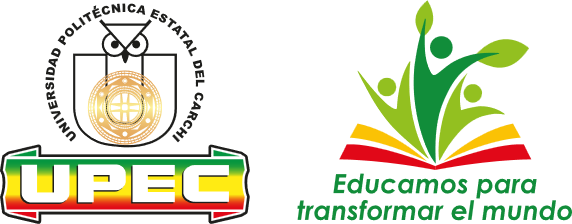 Universidad Politécnica Estatal del CarchiLey No. 2006-36. Publicada en el Segundo Suplemento del Registro Oficial No. 244 del 5 de abril del 2006Fecha: Tulcán día/ mes/ añoSeñor(a):MSc. DIRECTORA DE POSGRADOPresente:De mi consideración:Yo,		C.C.			 Estudiante de Maestría en  ,  Cohorte a usted comedidamente le solicito, se dé trámite ante el Consejo de Posgrado la designación del Tribunal, lugar, fecha y hora, para la sustentación pública del Trabajo de Titulación.Por la favorable atención que se digne dar al presente, anticipo mi agradecimiento.Atentamente,Adjunto:Record académico (Secretaría General)Certificado de no tener documentos pendientes previos a la sustentación públicaCopia de cédula y papeleta de votaciónFoto tamaño carnet actualizada con traje formal y fondo blanco (en físico y digital)Ficha del estudiante (Posgrado)**Copia de la suficiencia en idioma extranjeroCarta de aceptaciónArtículo científicoReporte nota del artículo científico o capítulo de libro Comprobante de pago de la solicitud